Sent 2/14/19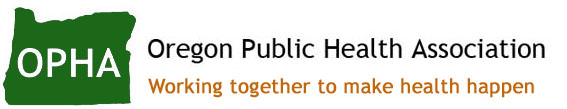 OPHA Action Alert
Clean Energy Jobs Bill Upcoming Public HearingsPriorities are decided by what people speak up about. Legislators are back in Salem. Work is about to begin for a busy year. We must keep climate action, clean energy, and investment in communities front and center. The boldest action Oregon can take is with a strong cap-and-invest system, to reduce climate pollution and build clean energy solutions. We’re going to do it with the Clean Energy Jobs (CEJ) bill!OPHA members have identified Climate Change and health equity as top public health priorities and our board of directors has endorsed the Clean Energy Jobs Bill, HB 2020. The 2014 Oregon Climate and Health Profile Report issued by Oregon Health Authority outlines the health risks that will increase as our climate changes and describes the populations most vulnerable to these risks. Threats to health include increased heat, flood, drought, wildfire, infectious disease, allergens and more. You can learn more about why OPHA supports this bill and the health impacts of climate change on our Legislative Updates page. 
Several public hearings are coming up in Salem and throughout Oregon for the Clean Energy Jobs bill, including tomorrow, 2/15 and Monday, 2/18. Now is the time to make your voice heard for CEJ! What can you do to make your voice heard for the Clean Energy Jobs bill? Attend a public hearing! Several public hearings about HB 2020 are scheduled for the next few weeks throughout the state--view the schedule hereSubmit testimony for CEJ- Add your voice and your climate priorities to their agenda! Email your legislators now.These talking points and frequently asked questions about CEJ can help you draft written testimonyYou can submit written testimony to this email: jccr.exhibits@oregonlegislature.govYou can also copy/paste your written testimony and send it directly to your legislators here. Contacting your legislator takes less than 30 seconds, there’s even a suggested message to get you started. It’s up to you to add your voice to backup your values.Clean Energy Jobs is a policy to cap and price climate pollution from the largest emitters in the state, and reinvest the proceeds into Oregon’s clean energy economy to create good-paying jobs and make our air cleaner. It will put more people to work, joining the 55,000 Oregonians who already have careers in this growing field.We’re fighting to make sure the Clean Energy Jobs bill has investments for all communities in Oregon. Investments will help communities of color, rural, low-income and Tribal communities to train workers, help people save money on energy with upgrades to homes and businesses, and build more renewable energy across Oregon.Want to learn more or get involved with policy and advocacy with OPHA? Stay current on legislative updates and bills OPHA has endorsedClick here to learn more about the OPHA Policy and Advocacy CommitteeTrack Bills to find out the latest information and status of bills before the Oregon State Legislature